Draw a line to which type of ENERGY each of the following pictures best represents: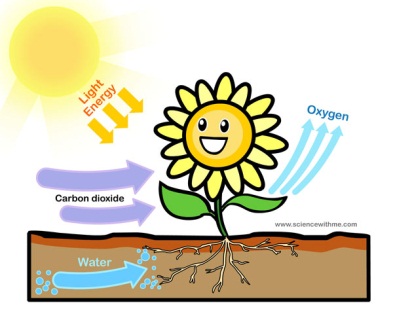 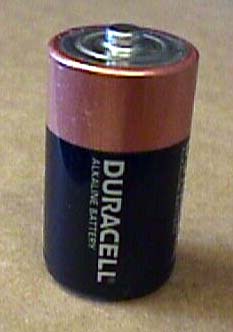 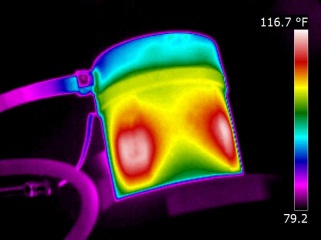 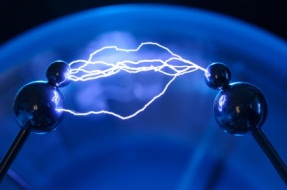 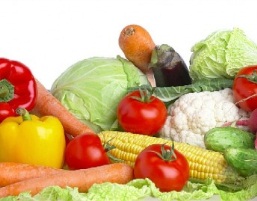 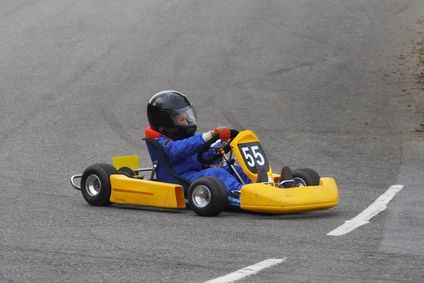 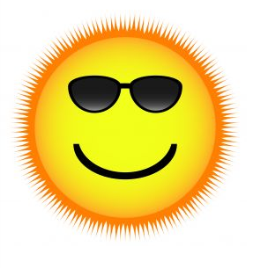 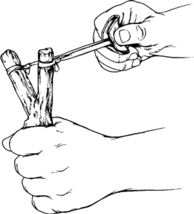 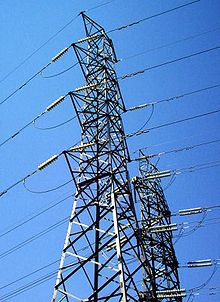 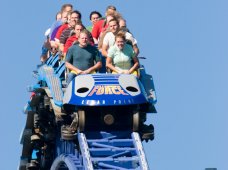 